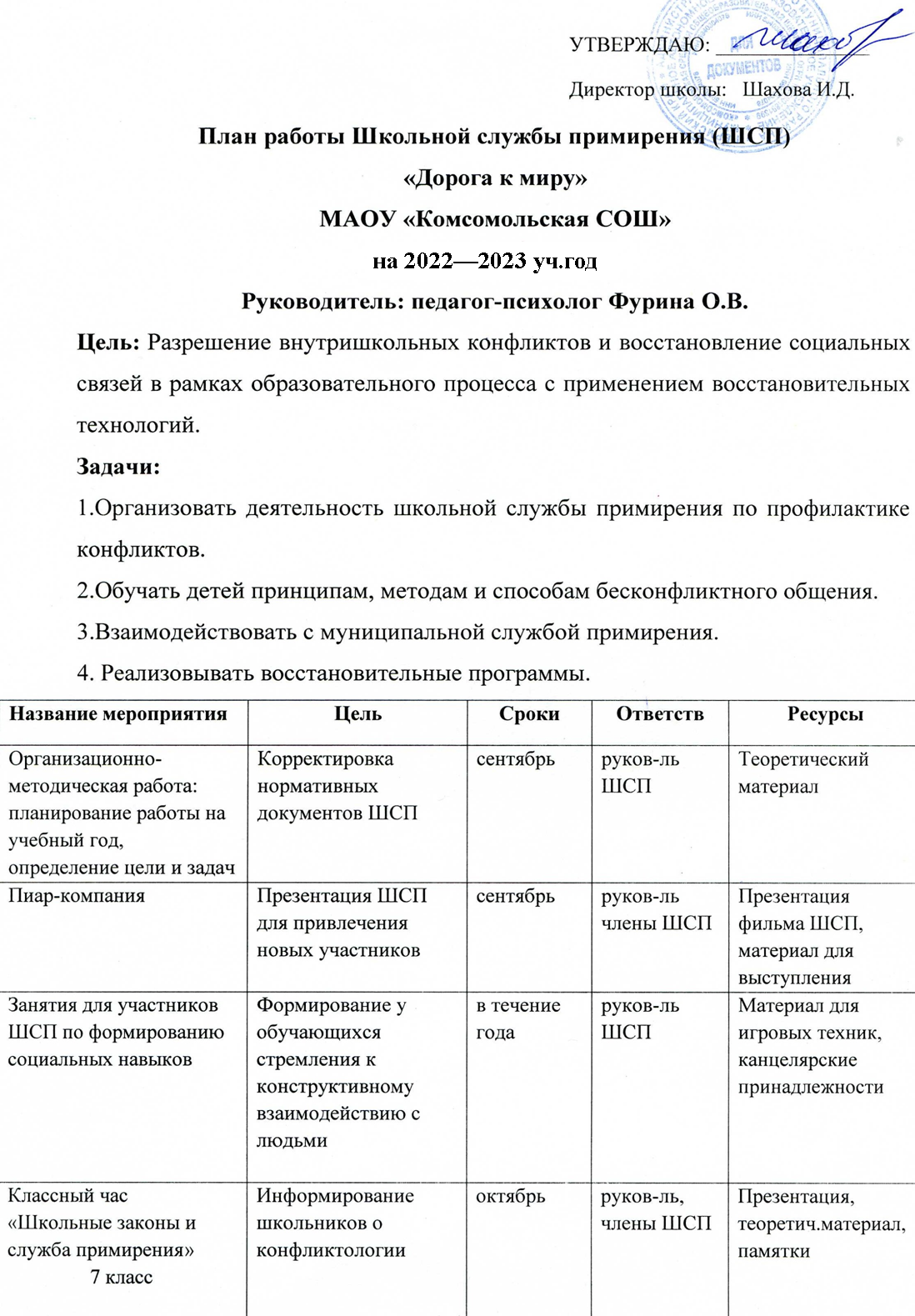 Акция лидеров ШСП к Международному дню толерантностиФормирование у обучающихся стремления к конструктивному взаимодействию с людьми ноябрьруков-ль,члены ШСПМатериал для игровых техник,канцелярские принадлежностиРабота лидеров ШСП в рамках муниципального проекта «Стоп, буллинг»Создание благоприятных условий для успешного становления классного коллектива и развития каждого ребенкав течение годаруков-ль,члены ШСППрезентации,теоретич.материал,памяткиНеделя ШСП к 15-летию образования муниципальной службы примиренияПовышение значимости ШСП в ООапрельруков-льчлены ШСППрезентации,теоретический и наглядный материалУчастие лидеров ШСП в муниципальных творческих конкурсах, олимпиаде,  конференции, слете, фестивале, профильных лагерях «Сокол» и «Чайка».Повышение значимости ШСП в ООв течение годаруков-льчлены ШСПТранспорт для выезда, материалы из опыта работыИнформирование родителей о работе ШСППрезентация ШСП для родителей в течение годаруков-ль,члены ШСППрезентация,теоретич.материал,памяткиОформление и обновление стендаПрезентация ШСП для участников ООв течение годаруков-льчлены ШСПКанц. принадлежности, комьютер, принтерПополнение школьного сайта информацией о ШСППрезентация ШСП для участников ООв течение годаруков-льчлены ШСПКомпьютер, интернетРабота с конфликтами в школе по программе примирения Снижение конфликтности в школев течение годаруков-льчлены ШСПТеоретич.материал,канц. прин., принтер, компьютерСотрудничество с Советом профилактики, возможность проведения восстановительного процесса с подачи членов Совета профилактикиСнижение конфликтности в школев течение годаруков-льчлены ШСПТеоретич.материал,канц. прин., принтер, компьютерСотрудничество с Муниципальной службой примиренияСнижение конфликтности в школев течение годаруков-льчлены ШСПТранспорт для выезда, материалы из опыта работыЕжемесячный отчётПредставление информации для руководителя муниципального ШСПежеквартальноруков-льШСПКомпьютерОбсуждение проведенных программ примирения Привлечение и обучение учащихся восстановительным технологияммайруков-льчлены ШСПКанц. принадлежности, компьютерПодведение итогов. Планирование на следующий годКорректировка деятельности ШСПмайруков-льчлены ШСПКанц. принадлежности, компьютерАналитический отчетПредставление информации для руководителяиюньруков-льКомпьютер